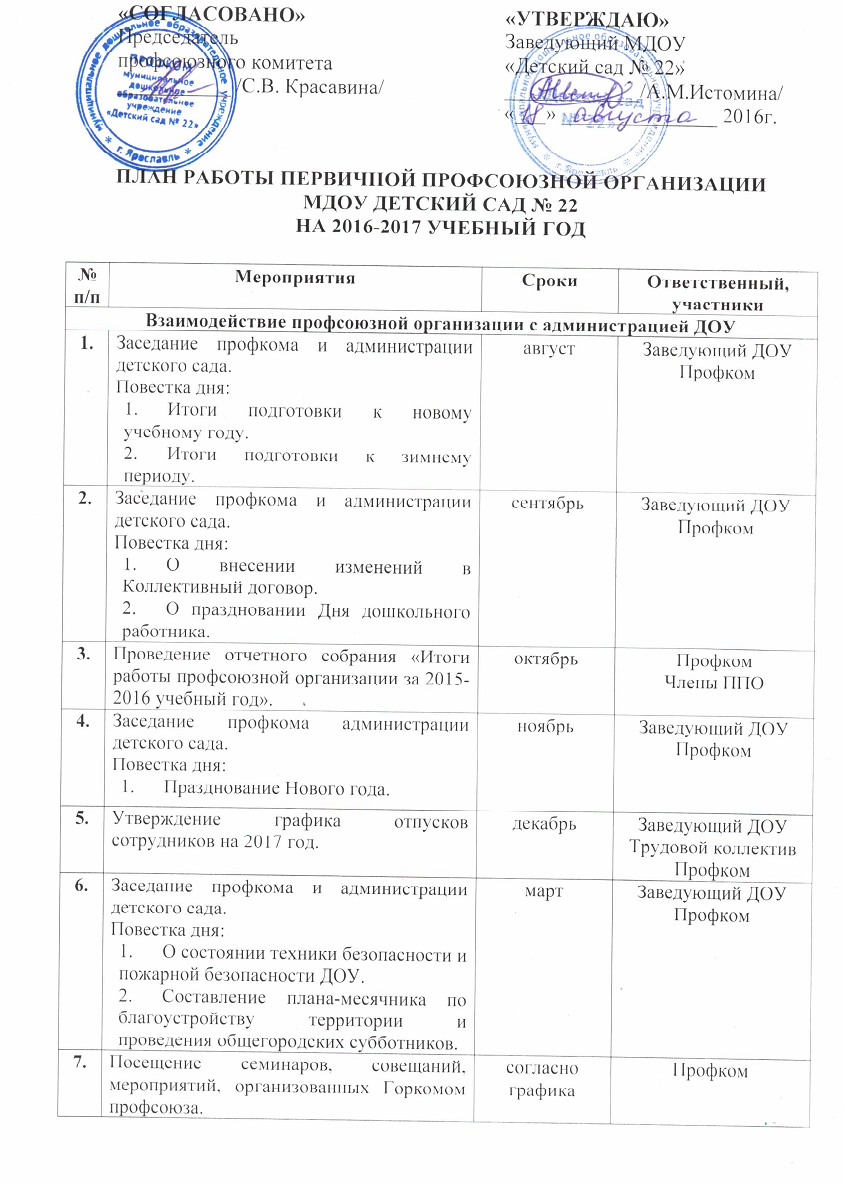 8.Участие председателя (членов) ПК в работе комиссий ДОУ.постоянноЗаведующий ДОУПредседатель ПКОрганизационная работаОрганизационная работаОрганизационная работаОрганизационная работа1.Провести сверку учета членов Профсоюза и отметку уплаты взносов за 2016 год.январьПрофкомРевизионная комиссия2.Оформление билетов и учетных карточек.постоянноПрофком3.Оформление и обновление профсоюзного стенда.постоянноПрофком4.Обновление странички ППО на сайте ДОУ.ноябрьПрофкомСтарший воспитатель5.Подготовка и сдача статистического отчета за 2016 год.ноябрьПрофком6.Оформление профсоюзной документации.постоянноПрофком7.Привлечение новых членов ППО.постоянноПрофком8.Проведение рейда по помещениям и территории детского сада с целью наблюдения за соблюдениями правил охраны труда и инструкций по охране труда сотрудниками (отражение результатов в журнале административно-общественного контроля).февральЗаведующий ДОУПрофкомКультурно-массовые мероприятияКультурно-массовые мероприятияКультурно-массовые мероприятияКультурно-массовые мероприятия1.Организация и проведение экскурсионных программ: поездки в города Золотого кольца.в течение годаПрофком2.Поздравление сотрудников с юбилеями и днями рождения.постоянноСтарший воспитатель3.Проведение вечеров отдыха для сотрудников (Новый год, 8 марта).декабрь, мартПрофком4.Распределение билетов для детей сотрудников на новогодние елки.декабрьПрофком5.Сбор заявок на проведение культурно-массовых мероприятий.постоянноПрофком